ПРИКАЗ № 239-ВИНа основании поступивших заявлений и документов в соответствии с п. 9.2.11 Устава Ассоциации СРО «Нефтегазизыскания-Альянс», п. 3.7 Положения о реестре членов Ассоциации СРО «Нефтегазизыскания-Альянс»:ПРИКАЗЫВАЮВнести в реестр членов Ассоциации в отношении ООО «Исток» (ИНН 8906008691), номер в реестре членов Ассоциации - 139:Внести в реестр членов Ассоциации в отношении «ПЕТРОФАК ИНТЕРНЭШНЛ ЛТД.» (ИНН 9909095895), номер в реестре членов Ассоциации - 362Внести в реестр членов Ассоциации в отношении ООО СК «МЕРКУРИЙ» (ИНН 9721068347), номер в реестре членов Ассоциации - 381Внести в реестр членов Ассоциации в отношении ООО «ЛофтИнжиниринг» (ИНН 7716898035), номер в реестре членов Ассоциации - 188Генеральный директор                                                                                                   А.А. Ходус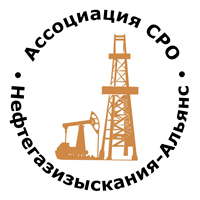 Ассоциация саморегулируемая организация«Объединение изыскателей для проектирования и строительства объектов топливно-энергетического комплекса«Нефтегазизыскания-Альянс»Об изменении сведений, содержащихся в реестре членов26.04.2022 г.Категория сведенийСведенияФамилия, имя, отчество лица, осуществляющего функции единоличного исполнительного органа юридического лица и (или) руководителя коллегиального исполнительного органа юридического лицаДиректор Асоян Андраник КярамовичМесто нахождения юридического лица и его адрес629601, РФ, Тюменская область, ЯНАО, г. Муравленко, ул. Тюменская, зд. 20 БКатегория сведенийСведенияФамилия, имя, отчество лица, осуществляющего функции единоличного исполнительного органа юридического лица и (или) руководителя коллегиального исполнительного органа юридического лицаДиректор филиала Халед  ГаббураКатегория сведенийСведенияФамилия, имя, отчество лица, осуществляющего функции единоличного исполнительного органа юридического лица и (или) руководителя коллегиального исполнительного органа юридического лицаГенеральный директор Городецкий Алексей АндреевичКатегория сведенийСведенияФамилия, имя, отчество лица, осуществляющего функции единоличного исполнительного органа юридического лица и (или) руководителя коллегиального исполнительного органа юридического лицаГенеральный директор Войнов Константин ИвановичМесто нахождения юридического лица и его адрес109462, РФ, г. Москва, вн. тер. г. Муниципальный округ Таганский, ул. Нижегородская, д. 32, стр. 5, этаж/помещ./ком. 5/1/1